ДЕПАРТАМЕНТ ПО РАЗВИТИЮ ТУРИЗМА И ИНДУСТРИИГОСТЕПРИИМСТВА СВЕРДЛОВСКОЙ ОБЛАСТИПРИКАЗот 26 августа 2022 г. N 69ОБ УТВЕРЖДЕНИИ ПОЛОЖЕНИЯ ОБ ОБЩЕСТВЕННОМ СОВЕТЕПРИ ДЕПАРТАМЕНТЕ ПО РАЗВИТИЮ ТУРИЗМА И ИНДУСТРИИГОСТЕПРИИМСТВА СВЕРДЛОВСКОЙ ОБЛАСТИВ целях реализации Закона Свердловской области от 19 декабря 2016 года N 151-ОЗ "Об общественном контроле в Свердловской области", в соответствии с Постановлением Правительства Свердловской области от 12.05.2017 N 331-ПП "Об утверждении типового положения об общественном совете при областном или территориальном исполнительном органе государственной власти Свердловской области и о внесении изменений в Постановление Правительства Свердловской области от 07.02.2014 N 65-ПП "Об утверждении порядка образования общественных советов при областных исполнительных органах государственной власти Свердловской области" приказываю:1. Утвердить Положение об Общественном совете при Департаменте по развитию туризма и индустрии гостеприимства Свердловской области (прилагается).2. Утвердить Порядок формирования Общественного совета при Департаменте по развитию туризма и индустрии гостеприимства Свердловской области (прилагается).3. Признать утратившим силу Приказ Департамента по развитию туризма и индустрии гостеприимства Свердловской области от 13.07.2022 N 47 "Об утверждении Положения об Общественном совете при Департаменте по развитию туризма и индустрии гостеприимства Свердловской области" ("Официальный интернет-портал правовой информации" (www.pravo.gov.ru), 2022, 19 июля, N 6601202207190001).(в ред. Приказа Департамента по РТиИГ СО от 30.09.2022 N 89)4. Настоящий Приказ опубликовать на "Официальном интернет-портале правовой информации Свердловской области" (www.pravo.gov66.ru) и разместить на официальном сайте Департамента по развитию туризма и индустрии гостеприимства Свердловской области в информационно-телекоммуникационной сети Интернет (www.tourism.midural.ru).5. Контроль за исполнением настоящего Приказа оставляю за собой.ДиректорЭ.Н.ТУКАНОВАУтвержденоПриказомДепартамента по развитию туризмаи индустрии гостеприимстваСвердловской областиот 26 августа 2022 г. N 69"Об утверждении Положенияоб Общественном советепри Департаментепо развитию туризмаи индустрии гостеприимстваСвердловской области"ПОЛОЖЕНИЕОБ ОБЩЕСТВЕННОМ СОВЕТЕ ПРИ ДЕПАРТАМЕНТЕ ПО РАЗВИТИЮТУРИЗМА И ИНДУСТРИИ ГОСТЕПРИИМСТВА СВЕРДЛОВСКОЙ ОБЛАСТИГлава 1. ОБЩИЕ ПОЛОЖЕНИЯ1. Настоящее Положение в соответствии с Федеральным законом от 21 июля 2014 года N 212-ФЗ "Об основах общественного контроля в Российской Федерации" (далее - Федеральный закон от 21 июля 2014 года N 212-ФЗ) и Законом Свердловской области от 19 декабря 2016 года N 151-ОЗ "Об общественном контроле в Свердловской области" (далее - Закон Свердловской области от 19 декабря 2016 года N 151-ОЗ), Постановлением Правительства Свердловской области от 12.05.2017 N 331-ПП "Об утверждении типового положения об общественном совете при областном или территориальном исполнительном органе государственной власти Свердловской области и о внесении изменений в Постановление Правительства Свердловской области от 07.02.2014 N 65-ПП "Об утверждении Порядка образования общественных советов при областных исполнительных органах государственной власти Свердловской области" определяет компетенцию, порядок формирования и общие вопросы организации деятельности Общественного совета при Департаменте по развитию туризма и индустрии гостеприимства Свердловской области (далее - Общественный совет).2. Общественный совет образуется для выполнения консультативно-совещательных функций и участия в осуществлении общественного контроля в порядке и формах, предусмотренных Федеральным законом от 21 июля 2014 года N 212-ФЗ, иными федеральными законами и нормативными правовыми актами Российской Федерации, Законом Свердловской области от 19 декабря 2016 года N 151-ОЗ, иными нормативными правовыми актами Свердловской области.3. Общественный совет в соответствии с Федеральным законом от 21 июля 2014 года N 212-ФЗ формируется в целях обеспечения и защиты прав и законных интересов граждан Российской Федерации, проживающих на территории Свердловской области (далее - граждане), общественных объединений и иных некоммерческих организаций, осуществляющих деятельность на территории Свердловской области, при проведении общественной оценки деятельности Департамента по развитию туризма и индустрии гостеприимства Свердловской области (далее - Департамент), а также обеспечения взаимодействия граждан, общественных объединений и иных некоммерческих организаций с Департаментом.4. Общественный совет формируется на основе добровольного участия граждан в его деятельности.5. Члены Общественного совета исполняют свои обязанности на общественных началах.Глава 2. КОМПЕТЕНЦИЯ ОБЩЕСТВЕННОГО СОВЕТА6. В рамках своей деятельности Общественный совет взаимодействует с органами государственной власти Свердловской области, иными государственными органами Свердловской области, субъектами общественного контроля, действующими на территории Свердловской области, организациями и гражданами.7. Основными задачами Общественного совета являются:1) осуществление общественного контроля деятельности Департамента в формах и порядке, предусмотренных законодательством Российской Федерации и законодательством Свердловской области;2) обеспечение участия институтов гражданского общества в процессе подготовки проектов правовых актов, разрабатываемых Департаментом, и их реализации, обсуждении иных вопросов, относящихся к компетенции Департамента;3) повышение прозрачности и открытости деятельности Департамента;4) участие в информировании общественности о целях, задачах и результатах деятельности Департамента;5) участие в организации и проведении совместных мероприятий Департамента и институтов гражданского общества по обсуждению вопросов, относящихся к компетенции Департамента.8. Общественный совет для достижения своих целей и реализации задач имеет право:1) выступать в качестве инициатора и (или) организатора мероприятий, приводимых при осуществлении общественного контроля, а также принимать в них участие;2) принимать решения по вопросам, находящимся в ведении Общественного совета;3) создавать по вопросам, отнесенным к компетенции Общественного совета, рабочие группы с участием экспертов, представителей общественных объединений и иных некоммерческих организаций;4) вносить предложения по совершенствованию деятельности Департамента;5) рассматривать проекты правовых актов и иных документов, разрабатываемых Департаментом;6) принимать участие в работе образуемых в Департаменте аттестационной и конкурсной комиссии, комиссии по соблюдению требований к служебному поведению государственных гражданских служащих Свердловской области и урегулированию конфликтов интересов;7) проводить слушания по приоритетным направлениям деятельности Департамента;8) приглашать на заседания Общественного совета представителей Департамента, граждан, представителей общественных объединений и иных некоммерческих организаций;9) взаимодействовать со средствами массовой информации по освещению вопросов, обсуждаемых на заседаниях Общественного совета;10) привлекать к работе Общественного совета общественные объединения, представители которых не вошли в состав Общественного совета;11) организовывать проведение общественных экспертиз проектов правовых актов, разрабатываемых Департаментом;12) направлять запросы и обращения в исполнительные органы государственной власти Свердловской области;13) участвовать в антикоррупционной работе, оценке эффективности государственных закупок и кадровой работе Департамента;14) рассматривать ежегодные планы деятельности Департамента;15) пользоваться иными правами, предусмотренными законодательством Российской Федерации и законодательством Свердловской области.9. Общественный совет совместно с Департаментом вправе определить перечень проектов правовых актов и вопросов, относящихся к сфере деятельности Департамента, которые подлежат обязательному рассмотрению Общественным советом.10. При осуществлении деятельности Общественный совет как субъект общественного контроля в соответствии с Федеральным законом от 21 июля 2014 года N 212-ФЗ обязан:1) соблюдать законодательство Российской Федерации об общественном контроле;2) соблюдать установленные федеральными законами ограничения, связанные с деятельностью государственных органов и органов местного самоуправления;3) не создавать препятствий законной деятельности органов государственной власти, органов местного самоуправления, государственных и муниципальных организаций, иных органов и организаций, осуществляющих в соответствии с федеральными законами отдельные публичные полномочия;4) соблюдать конфиденциальность полученной в ходе осуществления общественного контроля информации, если ее распространение ограничено федеральными законами;5) обнародовать информацию о своей деятельности по осуществлению общественного контроля и о результатах контроля;6) нести иные обязанности, предусмотренные законодательством Российской Федерации.Глава 3. СОСТАВ И ПОРЯДОК ФОРМИРОВАНИЯ ОБЩЕСТВЕННОГО СОВЕТА11. Общественный совет формируется из числа членов и экспертов Общественной палаты Свердловской области, а также кандидатур, выдвигаемых общественными объединениями и иными негосударственными некоммерческими организациями, осуществляющими деятельность на территории Свердловской области (далее - общественные объединения и иные негосударственные некоммерческие организации).12. Не допускаются к выдвижению кандидатур в члены Общественного совета:1) некоммерческие организации, которым в соответствии с Федеральным законом от 25 июля 2002 года N 114-ФЗ "О противодействии экстремистской деятельности" вынесено предупреждение в письменной форме о недопустимости осуществления экстремистской деятельности, - в течение одного года со дня вынесения предупреждения, если оно не было признано судом незаконным;2) некоммерческие организации, деятельность которых приостановлена в соответствии с Федеральным законом от 25 июля 2002 года N 114-ФЗ "О противодействии экстремистской деятельности", если решение о приостановлении не было признано судом незаконным.13. В состав Общественного совета входят 12 человек.14. Порядок формирования Общественного совета определен в соответствии с настоящим приказом.15. Персональный состав Общественного совета утверждается Директором Департамента по развитию туризма и индустрии гостеприимства Свердловской области (далее - Директор).Глава 4. ТРЕБОВАНИЯ К КАНДИДАТУРАМ В СОСТАВОБЩЕСТВЕННОГО СОВЕТА16. Кандидатуры в состав Общественного совета должны соответствовать следующим требованиям:1) иметь гражданство Российской Федерации;2) постоянно проживать на территории Свердловской области;3) достичь возраста 18 лет;4) иметь опыт работы и (или) общественной деятельности по профилю деятельности Департамента;5) не иметь конфликта интересов, связанного с осуществлением полномочий члена Общественного совета.17. Не могут быть выдвинуты в члены Общественного совета:1) лица, замещающие государственные должности Российской Федерации, государственные должности Свердловской области, государственные должности других субъектов Российской Федерации, должности федеральной государственной службы, должности государственной гражданской службы Свердловской области, должности государственной гражданской службы других субъектов Российской Федерации, лица, замещающие муниципальные должности и должности муниципальной службы;2) лица, которые в соответствии с законодательством Российской Федерации не могут быть членами Общественной палаты Свердловской области.Глава 5. СРОК ПОЛНОМОЧИЙ И ПОРЯДОКДЕЯТЕЛЬНОСТИ ОБЩЕСТВЕННОГО СОВЕТА18. Общественный совет формируется сроком на 3 года.19. Срок полномочий членов Общественного совета начинается со дня проведения первого заседания вновь сформированного Общественного совета.20. Основной формой деятельности Общественного совета являются заседания, проводимые не реже одного раза в квартал.По решению председателя Общественного совета может быть проведено внеочередное заседание, а также заочное заседание.Общественным советом могут быть утверждены перечни вопросов, которые должны рассматриваться только на заседаниях Общественного совета, проводимых в очной форме.На первом заседании Общественного совета, проводимом в очной форме, следующем за заседанием Общественного совета, проведенным в заочной форме, председатель представляет доклад об основаниях принятия решения о проведении заседания Общественного совета в заочной форме и отчет о результатах рассмотрения вопросов, внесенных в повестку указанного заседания.21. Первое заседание вновь сформированного Общественного совета должно быть проведено не позднее 30 дней со дня утверждения персонального состава Общественного совета.22. Заседание Общественного совета считается правомочным при участии в нем более половины от установленного числа членов Общественного совета.23. На первом заседании Общественного совета из его состава избирается председатель Общественного совета, а также при необходимости с учетом направлений деятельности и специфики вопросов, находящихся в ведении Департамента, заместитель председателя Общественного совета.24. Председатель Общественного совета:1) утверждает план работы, повестку заседания и список лиц, приглашенных на заседание Общественного совета;2) организует работу Общественного совета и председательствует на его заседаниях;3) подписывает протоколы заседаний и другие решения, принимаемые Общественным советом;4) вносит предложения Директору по вопросам внесения изменений (дополнений) в Положение об Общественном совете;5) взаимодействует с Директором или лицом, его замещающим по вопросам реализации решений Общественного совета;6) осуществляет иные полномочия по обеспечению деятельности Общественного совета.25. Заместитель председателя Общественного совета:1) председательствует на заседаниях Общественного совета в случае отсутствия председателя Общественного совета;2) участвует в организации работы Общественного совета и подготовке планов работы Общественного совета.26. Члены Общественного совета имеют право:1) вносить предложения по формированию повестки заседания Общественного совета;2) вносить предложения в план работы Общественного совета;3) участвовать в подготовке материалов к заседаниям Общественного совета;4) высказывать особое мнение по вопросам, рассматриваемым на заседаниях Общественного совета;5) осуществлять иные полномочия в рамках деятельности Общественного совета.27. Общественный совет осуществляет свою деятельность в соответствии с планом работы на очередной календарный год.28. Повестка очередного заседания Общественного совета утверждается председателем Общественного совета на основе плана работы Общественного совета и предложений членов Общественного совета.29. Члены Общественного совета лично участвуют в заседаниях Общественного совета.30. Решения Общественного совета принимаются открытым голосованием простым большинством голосов от числа присутствующих членов Общественного совета. Решения Общественного совета на заочном голосовании принимаются путем письменного опроса его членов. Порядок проведения заочного голосования Общественного совета утверждается председателем Общественного совета.31. При равенстве голосов членов Общественного совета голос председателя Общественного совета является решающим.32. Решения, принятые Общественным советом, оформляются протоколом заседания Общественного совета.33. Член Общественного совета, не согласный с принятым Общественным советом решением, может письменно изложить свое особое мнение, которое приобщается к протоколу заседания.34. Заседания Общественного совета проходят открыто.35. По решению Общественного совета на заседания Общественного совета могут приглашаться иные лица, не являющиеся членами Общественного совета, в том числе члены и эксперты Общественной палаты Свердловской области, представители органов государственной власти Свердловской области, иных государственных органов Свердловской области.36. Общественный совет по итогам работы ежегодно, не позднее 1 марта года, следующего за отчетным, готовит доклад о своей деятельности (далее - ежегодный доклад Общественного совета) согласно приложению к настоящему положению.37. Ежегодный доклад Общественного совета утверждается на заседании Общественного совета и подписывается председателем Общественного совета.38. Ежегодный доклад Общественного совета направляется Директору и в Общественную палату Свердловской области.39. Ежегодный доклад Общественного совета размещается на официальном сайте Департамента в информационно-телекоммуникационной сети "Интернет" http://tourism.midural.ru (далее - официальный сайт Департамента) и на официальном сайте Общественной палаты Свердловской области в информационно-телекоммуникационной сети "Интернет".40. Общественная палата Свердловской области может рассмотреть ежегодный доклад Общественного совета и принять решение о признании деятельности Общественного совета эффективной или неэффективной.41. Решение Общественной палаты Свердловской области о признании деятельности Общественного совета эффективной или неэффективной направляется в Общественный совет и Директору.42. Директор может принять решение о досрочном прекращении полномочий членов Общественного совета и формировании нового состава Общественного совета в случае признания Общественной палатой Свердловской области деятельности Общественного совета неэффективной.Глава 6. ОСНОВАНИЯ И ПОРЯДОК ПРЕКРАЩЕНИЯПОЛНОМОЧИЙ ЧЛЕНОВ ОБЩЕСТВЕННОГО СОВЕТА43. Полномочия члена Общественного совета прекращаются в случае:1) истечения срока полномочий Общественного совета;2) подачи им заявления о выходе из состава Общественного совета;3) вступления в законную силу вынесенного в отношении него обвинительного приговора суда;4) признания его недееспособным, безвестно отсутствующим или умершим на основании решения суда, вступившего в законную силу;5) его смерти;6) прекращения полномочий Общественного совета в связи с признанием его деятельности неэффективной;7) возникновения обстоятельств, предусмотренных пунктом 17 настоящего Положения.44. Вопрос о досрочном прекращении полномочий члена Общественного совета может быть вынесен председателем Общественного совета на рассмотрение Общественного совета.45. При принятии решения о досрочном прекращении полномочий члена Общественного совета соответствующее решение направляется Директору.46. Директор на основании решения Общественного совета может принять решение о досрочном прекращении полномочий члена Общественного совета.47. В случае досрочного прекращения полномочий члена Общественного совета Директор начинает процедуру по назначению или избранию нового члена общественного совета взамен досрочно прекратившего свои полномочия члена Общественного совета.Глава 7. ОБЕСПЕЧЕНИЕ ДЕЯТЕЛЬНОСТИ ОБЩЕСТВЕННОГО СОВЕТАИ ИНЫЕ ПОЛОЖЕНИЯ, СВЯЗАННЫЕ С ОСУЩЕСТВЛЕНИЕМ ДЕЯТЕЛЬНОСТИОБЩЕСТВЕННОГО СОВЕТА48. Организационное, техническое и информационное обеспечение деятельности Общественного совета осуществляет отдел организационно-правовой, финансово-экономической работы, государственной службы и кадров Департамента, в функции которого входит организация деятельности по взаимодействию с Общественным советом и обеспечение деятельности Общественного совета.49. Отдел организационно-правовой, финансово-экономической работы, государственной службы и кадров Департамента обеспечивает:1) информирование членов Общественного совета о дате, месте и повестке предстоящего заседания, об утвержденном плане работы Общественного совета;2) подготовку документов и иных материалов для обсуждения на заседаниях Общественного совета;3) ведение и оформление протоколов заседаний Общественного совета и иных материалов по итогам заседаний Общественного совета;4) подготовку проектов решений Общественного совета;5) подготовку материалов о деятельности Общественного совета для размещения на официальном сайте Департамента;6) решение иных вопросов, связанных с информационным и организационно-техническим обеспечением деятельности Общественного совета.50. На официальном сайте Департамента создается специальный раздел для размещения информации о деятельности Общественного совета, в котором обязательному размещению подлежат:1) правовые акты, регулирующие вопросы создания и деятельности Общественного совета;2) сведения о персональном составе Общественного совета;3) план работы Общественного совета на календарный год;4) повестки заседаний Общественного совета;5) решения заседаний Общественного совета;6) копии заключений Общественного совета по результатам общественной экспертизы проектов нормативных правовых актов;7) ежегодный доклад Общественного совета;8) контактная информация, обеспечивающая обратную связь граждан и организаций с Общественным советом и отделом организационно-правовой, финансово-экономической работы, государственной службы и кадров Департамента;9) иные сведения о деятельности Общественного совета.51. Информация о решениях, принятых Общественным советом, рабочими группами, сформированными Общественным советом, размещается на официальном сайте Департамента не позднее чем через 10 календарных дней после принятия указанных решений.Приложениек Положению об Общественном советеДепартамента по развитию туризмаи индустрии гостеприимстваСвердловской областиот 26 августа 2022 г. N 69СТРУКТУРАЕЖЕГОДНОГО ДОКЛАДА ОБЩЕСТВЕННОГО СОВЕТАПРИ ДЕПАРТАМЕНТЕ ПО РАЗВИТИЮ ТУРИЗМАИ ИНДУСТРИИ ГОСТЕПРИИМСТВА СВЕРДЛОВСКОЙ ОБЛАСТИ(КРИТЕРИИ ОЦЕНКИ ЭФФЕКТИВНОСТИ ДЕЯТЕЛЬНОСТИОБЩЕСТВЕННОГО СОВЕТА)В ежегодный доклад Общественного совета при Департаменте по развитию туризма и индустрии гостеприимства Свердловской области (далее - Общественный совет) могут быть включены следующие сведения:1) общая информация о деятельности Общественного совета: дата формирования, сведения о количественном и персональном составе Общественного совета, сведения об изменениях, внесенных в Положение об Общественном совете в отчетном периоде;2) мероприятия Общественного совета: количество и формат проведенных заседаний, иных мероприятий с участием членов Общественного совета, перечень рассмотренных вопросов, сведения о принятых решениях и мерах, принятых (принимаемых) по итогам их рассмотрения;3) информационная открытость Общественного совета: наличие страницы Общественного совета на официальном сайте Департамента по развитию туризма и индустрии гостеприимства Свердловской области (далее - Департамент) в информационно-телекоммуникационной сети "Интернет" https://tourism.midural.ru/, наличие справочной информации об Общественном совете, количество опубликованных статей, интервью, комментариев и проведенных пресс-конференций с участием членов Общественного совета, а также иные сведения, способствующие повышению открытости Департамента и уровня доверия к нему со стороны граждан и организаций;4) меры, принятые (принимаемые) Департаментом по решениям и рекомендациям Общественного совета;5) экспертная деятельность Общественного совета, в том числе участие в подготовке рекомендаций по вопросам, относящимся к компетенции Департамента, проведении экспертизы проектов правовых актов и иных документов, разрабатываемых Департаментом;6) осуществление мероприятий общественного контроля;7) мероприятия, организованные Общественным советом, включая расширенные заседания с привлечением общественности, экспертного и научного сообщества, совещания, иные формы взаимодействия с институтами гражданского общества, приемы граждан;8) участие в антикоррупционных мероприятиях и кадровой политике Департамента, обсуждение вопросов правоприменительной практики в деятельности Департамента;9) взаимодействие с иными субъектами общественного контроля, действующими на территории Свердловской области;10) иные формы участия Общественного совета в деятельности Департамента, мероприятиях Общественной палаты Свердловской области, органов государственной власти Свердловской области, иных государственных органов Свердловской области.УтвержденПриказомДепартамента по развитию туризмаи индустрии гостеприимстваСвердловской областиот 26 августа 2022 г. N 69"Об утверждении Положенияоб Общественном советепри Департаменте по развитиютуризма и индустрии гостеприимстваСвердловской области"ПОРЯДОКФОРМИРОВАНИЯ ОБЩЕСТВЕННОГО СОВЕТА ПРИ ДЕПАРТАМЕНТЕПО РАЗВИТИЮ ТУРИЗМА И ИНДУСТРИИ ГОСТЕПРИИМСТВАСВЕРДЛОВСКОЙ ОБЛАСТИ1. Департамент по развитию туризма и индустрии гостеприимства Свердловской области (далее - Департамент) не позднее чем за 2 месяца до истечения срока полномочий действующего состава Общественного совета при Департаменте по развитию туризма и индустрии гостеприимства Свердловской области (далее - Общественный совет) размещает на официальном сайте Департамента в информационно-телекоммуникационной сети "Интернет" http://tourism.midural.ru (далее - официальный сайт Департамента) уведомление о начале процедуры формирования Общественного совета (далее - уведомление), которое должно содержать:1) информацию о начале, сроках и адресе приема заявлений от общественных объединений и иных негосударственных некоммерческих организаций о выдвижении кандидатур в состав Общественного совета, количественном составе Общественного совета;2) перечень документов, представляемых общественными объединениями и иными негосударственными некоммерческими организациями, выдвигающими кандидатуры в состав Общественного совета;3) требования, предъявляемые к кандидатурам, выдвигаемым в состав Общественного совета, в соответствии с Положением об Общественном совете;4) сведения о персональном составе конкурсной комиссии, сформированной в целях избрания членов Общественного совета из числа кандидатур, выдвинутых общественными объединениями и иными негосударственными некоммерческими организациями.2. Уведомление в течение 1 рабочего дня после размещения его на официальном сайте Департамента направляется в Общественную палату Свердловской области для размещения на официальном сайте Общественной палаты Свердловской области в информационно-телекоммуникационной сети "Интернет".3. При направлении уведомления Директор Департамента (далее - Директор) или лицо, его замещающее, предлагает Общественной палате Свердловской области назначить членов Общественного совета в соответствии с подпунктом 3 пункта 3 статьи 12 Закона Свердловской области от 19 декабря 2016 года N 151-ОЗ "Об общественном контроле в Свердловской области" (далее - Закон Свердловской области от 19 декабря 2016 года N 151-ОЗ).4. Общественная палата Свердловской области не позднее 1 рабочего дня со дня получения уведомления размещает его на официальном сайте Общественной палаты Свердловской области в информационно-телекоммуникационной сети "Интернет" и информирует Департамент об участии в формировании Общественного совета.5. Назначение Общественной палатой Свердловской области членов Общественного совета из числа членов и экспертов Общественной палаты Свердловской области в соответствии с подпунктом 3 пункта 3 статьи 12 Закона Свердловской области от 19 декабря 2016 года N 151-ОЗ осуществляется в соответствии с порядком, утверждаемым Общественной палатой Свердловской области.6. Список членов Общественного совета, назначенных Общественной палатой Свердловской области из числа членов и экспертов Общественной палаты Свердловской области, направляется Общественной палатой Свердловской области в Департамент в срок не позднее 30 календарных дней со дня размещения уведомления на официальном сайте Общественной палаты Свердловской области в информационно-телекоммуникационной сети "Интернет".7. Прием заявлений и иных документов от общественных объединений и иных негосударственных некоммерческих организаций, выдвигающих кандидатуры в состав Общественного совета, осуществляется отделом организационно-правовой, финансово-экономической работы, государственной службы и кадров Департамента.8. Заявление от общественных объединений и иных некоммерческих организаций оформляется согласно приложению N 1 к настоящему порядку.9. Общественное объединение и иная негосударственная некоммерческая организация имеют право выдвинуть в члены Общественного совета одну кандидатуру.10. При выдвижении кандидатуры в члены Общественного совета общественные объединения и иные негосударственные некоммерческие организации направляют на имя Директора заявление о выдвижении кандидатуры в состав Общественного совета, к которому прилагаются следующие документы:1) выписка из протокола заседания руководящего органа общественного объединения и иной негосударственной некоммерческой организации, на котором было принято решение о выдвижении кандидатуры в состав Общественного совета;2) информация о деятельности общественного объединения и иной негосударственной некоммерческой организации, выдвигающей кандидатуру в состав Общественного совета, содержащая:описание деятельности общественного объединения и иной негосударственной некоммерческой организации, перечень реализованных и реализуемых проектов;актуальные сведения о количестве членов, участников и работников общественного объединения и иной негосударственной некоммерческой организации;контактную информацию общественного объединения и иной негосударственной некоммерческой организации;3) информация о кандидатуре, выдвигаемой в состав Общественного совета (анкета по форме согласно приложению N 2 к настоящему Порядку);4) письменное согласие гражданина на выдвижение его в состав Общественного совета по форме согласно приложению N 3 к настоящему Порядку;5) копия устава общественного объединения и иной негосударственной некоммерческой организации;6) копия документа, удостоверяющего личность кандидата в члены Общественного совета;7) справка о наличии (об отсутствии) непогашенной или неснятой судимости у кандидата в члены Общественного совета, выданная в порядке, установленном законодательством Российской Федерации;8) согласие кандидата на обработку его персональных данных в письменной форме.11. Срок приема заявлений и иных документов от общественных объединений и иных негосударственных некоммерческих организаций не может составлять менее 30 календарных дней со дня размещения уведомления на официальном сайте Департамента.12. Отдел организационно-правовой, финансово-экономической работы, государственной службы и кадров Департамента в течение 5 рабочих дней со дня истечения срока подачи заявлений от общественных объединений и иных негосударственных некоммерческих организаций формирует список кандидатур, выдвинутых в состав Общественного совета, и направляет его Директору.13. Директор в течение 10 рабочих дней со дня истечения срока подачи заявлений от общественных объединений и иных негосударственных некоммерческих организаций назначает членов Общественного совета в соответствии с подпунктом 2 пункта 3 статьи 12 Закона Свердловской области от 19 декабря 2016 года N 151-ОЗ.14. Назначение Директором членов Общественного совета из числа кандидатур, выдвинутых общественными объединениями и иными негосударственными некоммерческими организациями, осуществляется в соответствии с Положением об Общественном совете.15. Отдел организационно-правовой, финансово-экономической работы, государственной службы и кадров Департамента не позднее 2 рабочих дней после назначения Директором членов Общественного совета в соответствии с подпунктом 2 пункта 3 статьи 12 Закона Свердловской области от 19 декабря 2016 года N 151-ОЗ формирует окончательный список кандидатур, выдвинутых в состав Общественного совета общественными объединениями и иными негосударственными некоммерческими организациями, без учета кандидатур, назначенных членами Общественного совета Директором.16. Не позднее 5 рабочих дней со дня назначения Директором членов Общественного совета из числа кандидатур, выдвинутых общественными объединениями и иными негосударственными некоммерческими организациями, проводится конкурс по избранию членов Общественного совета из числа кандидатур, выдвинутых общественными объединениями и иными негосударственными некоммерческими организациями (далее - конкурс), в соответствии с подпунктом 1 пункта 3 статьи 12 Закона Свердловской области от 19 декабря 2016 года N 151-ОЗ.17. Для проведения конкурса Департаментом создается конкурсная комиссия, в состав которой могут быть включены представители Департамента, члены действующего состава Общественного совета, эксперты.18. Деятельность конкурсной комиссии обеспечивает отдел организационно-правовой, финансово-экономической работы, государственной службы и кадров Департамента.19. Заседание конкурсной комиссии является правомочным, если на нем присутствует две третьих от общего числа членов конкурсной комиссии.20. Конкурсная комиссия:1) избирает из числа своих членов председателя конкурсной комиссии;2) определяет порядок и форму голосования по избранию членов Общественного совета из числа кандидатур, выдвинутых общественными объединениями и иными негосударственными некоммерческими организациями;3) избирает членов Общественного совета из числа кандидатур, выдвинутых общественными объединениями и иными негосударственными некоммерческими организациями.21. Решение конкурсной комиссии об избрании членов Общественного совета оформляется протоколом, который подписывается председателем конкурсной комиссии и направляется Директору.22. Не позднее 5 рабочих дней со дня избрания членов Общественного совета из числа кандидатур, выдвинутых общественными объединениями и иными негосударственными некоммерческими организациями, Директор утверждает персональный состав Общественного совета, сведения о котором размещаются на официальном сайте Департамента в течение 1 дня со дня его утверждения.Приложение N 1к Порядкуформирования Общественного советапри Департаменте по развитию туризмаи индустрии гостеприимстваСвердловской области                                            Директору Департамента                                            по развитию туризма и индустрии                                            гостеприимства                                            Свердловской области                                            _______________________________                                                 (инициалы, фамилия)Форма                                 ЗАЯВЛЕНИЕ          о выдвижении кандидатуры в состав Общественного совета                   при Департаменте по развитию туризма              и индустрии гостеприимства Свердловской области___________________________________________________________________________     (наименование общественного объединения и иной негосударственной                        некоммерческой организации)                                  в лице___________________________________________________________________________                    (фамилия, имя, отчество, должность)действующего на основании ____________________________________________________________________________________________________________________________                   (наименование и реквизиты документа)выдвигает в члены Общественного совета при Департаменте по развитию туризмаи индустрии гостеприимства Свердловской области___________________________________________________________________________                   (фамилия, имя, отчество кандидатуры)    Настоящим    подтверждаю    соответствие    кандидатуры    требованиям,предъявляемым  к  члену  общественного  совета  при  исполнительном  органегосударственной    власти      Свердловской     области    в   соответствиис  частью  второй   пункта  4  статьи  12   Закона   Свердловской   областиот  19  декабря 2016 года N 151-ОЗ "Об общественном контроле в Свердловскойобласти".Приложение *:Руководитель ____________________________________   _______________________              (наименование должности) (подпись)     (расшифровка подписи)"__" ___________ 20__ г.    * К заявлению прилагаются:    1) выписка  из  протокола  заседания руководящего органа  общественногообъединения и иной негосударственной некоммерческой организации, на которомбыло  принято  решение  о  выдвижении  кандидатуры  в  состав общественногосовета;    2) информация   о   деятельности  общественного  объединения  и    инойнегосударственной  некоммерческой  организации,  выдвигающей  кандидатуру всостав общественного совета, содержащая:    описание     деятельности     общественного    объединения    и    инойнегосударственной  некоммерческой  организации,  перечень  реализованных  иреализуемых проектов;    актуальные  сведения  о  количестве  членов,  участников  и  работниковобщественного   объединения   и   иной   негосударственной   некоммерческойорганизации;    контактная     информация     общественного    объединения    и    инойнегосударственной некоммерческой организации;    3) информация о кандидатуре, выдвигаемой в состав общественного совета;    4) письменное   согласие   гражданина  на  выдвижение  его   в   составобщественного совета;    5) копия  устава  общественного  объединения  и иной  негосударственнойнекоммерческой организации.Приложение N 2к Порядкуформирования Общественного советапри Департаменте по развитию туризмаи индустрии гостеприимстваСвердловской области                                        Директору Департамента                                        по развитию туризма и индустрии                                        гостеприимства Свердловской области                                        ___________________________________                                               (инициалы, фамилия)Форма                                  АНКЕТА           кандидата, выдвигаемого в состав Общественного совета             при Департаменте по развитию туризма и индустрии                    гостеприимства Свердловской области                                                         ┌────────────────┐1. _________________________________________________     │                │                       (фамилия)                         │      Место     │   _________________________________________________     │       для      │                        (имя)                            │    фотографии  │   _________________________________________________     │                │                      (отчество)                         └────────────────┘5. Сведения об образовании, наличии ученой степени, ученого звания6. Сведения о трудовой деятельности7. Сведения об опыте общественной деятельности8. Сведения об участии в экспертных и совещательных органах, рабочих группах при государственных органах и органах местного самоуправления9. ________________________________________________________________________________________________________________________________________________________________________________________________________________________________________________________________________________________________________________________________________________________________________________________________________________________________________________________________________________________________________________________________________________________________________________________________________________________________________________________________________________________________          (награды, поощрения, а также дополнительная информация,      которую кандидат желает сообщить о себе для участия в конкурсе)ПОДТВЕРЖДАЮ:1) достоверность предоставленных сведений;2) отсутствие конфликта интересов, связанного с осуществлением деятельностичлена Общественного совета при Департаменте по развитию туризма и индустриигостеприимства Свердловской области;           ┌──┐            ┌──┐3) являюсь │  │ не являюсь │  │ членом общественного совета при ином органе           └──┘            └──┘исполнительной власти;4) не  являюсь  лицом,  замещающим  государственную  должность   РоссийскойФедерации,  государственную должность Свердловской области, государственнуюдолжность  других  субъектов  Российской  Федерации,  должность федеральнойгосударственной   службы,   должность  государственной  гражданской  службыСвердловской  области,  должность государственной гражданской службы другихсубъектов   Российской   Федерации,  муниципальную  должность  и  должностьмуниципальной службы;5) не являюсь лицом, которое в соответствии с законодательством  РоссийскойФедерации не может быть членом общественной палаты Российской Федерации."__" _____________ 20__ г.         ____________/__________________________/  (дата заполнения)                  (подпись)        (расшифровка)Приложение N 3к Порядкуформирования Общественного советапри Департаменте по развитию туризмаи индустрии гостеприимстваСвердловской области                                            Директору Департамента                                            по развитию туризма и индустрии                                            гостеприимства                                            Свердловской области                                            _______________________________                                                 (инициалы, фамилия)Форма                                 ЗАЯВЛЕНИЕ               о согласии на выдвижение кандидатуры в состав                   Общественного совета при Департаменте              по развитию туризма и индустрии гостеприимства                           Свердловской областиЯ, ________________________________________________________________________                             (фамилия, имя, отчество)__.__.____ года рождения, паспорт __________________________________________________________________________________________________________________________________________________________________________________________________________________________________________________________________________ (паспорт или документ, его заменяющий: вид документа, серия, номер, дата                            выдачи, кем выдан)согласен(на)   на   выдвижение  меня  в  состав  Общественного  совета  приДепартаменте  по  развитию  туризма и индустрии гостеприимства Свердловскойобласти.    Даю согласие на:    обработку  моих персональных данных Департаментом по развитию туризма ииндустрии гостеприимства Свердловской области;    размещение  указанных  сведений  на  официальном  сайте Департамента поразвитию   туризма   и  индустрии  гостеприимства  Свердловской  области  винформационно-телекоммуникационной сети "Интернет";    раскрытие   указанных  сведений  иным  способом  в  целях  формированияОбщественного  совета  при  Департаменте  по  развитию  туризма и индустриигостеприимства Свердловской области.    Я  согласен(-а),  что мои персональные данные будут доступны конкурснойкомиссии  по  избранию  членов  Общественного  совета  при  Департаменте поразвитию   туризма   и  индустрии  гостеприимства  Свердловской  области  ииспользоваться для решения задач формирования общественного совета.    Я   проинформирован(-а),   что   под   обработкой  персональных  данныхпонимаются  действия (операции) с персональными данными в рамках выполненияФедерального  закона от 27 июля 2006 года N 152-ФЗ "О персональных данных",конфиденциальность  персональных  данных  соблюдается  в  рамках исполненияДепартаментом  по  развитию туризма и индустрии гостеприимства Свердловскойобласти законодательства Российской Федерации."__" ____________ 20__ г.     __________________/_________________________/   (дата заполнения)                (подпись)           (расшифровка)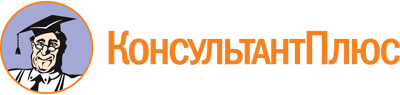 Приказ Департамента по РТиИГ СО от 26.08.2022 N 69
(ред. от 30.09.2022)
"Об утверждении Положения об Общественном совете при Департаменте по развитию туризма и индустрии гостеприимства Свердловской области"
(вместе с "Порядком формирования общественного совета при Департаменте по развитию туризма и индустрии гостеприимства Свердловской области")Документ предоставлен КонсультантПлюс

www.consultant.ru

Дата сохранения: 03.12.2022
 Список изменяющих документов(в ред. Приказа Департамента по РТиИГ СО от 30.09.2022 N 89)2. Число, месяц, год и место рождения3. Почтовый адрес с индексом для связи (номер мобильного телефона, адрес электронной почты)4. ГражданствоГод окончанияНаименование образовательного (научного) заведенияСпециальность, квалификация, ученая степень, ученое званиеГод поступления и уходаМесто работыНаименование должностиПериодВид общественной деятельности и/или должность, занимаемая позицияПримечаниеГод начала и окончанияНаименование органа (группы)Примечание